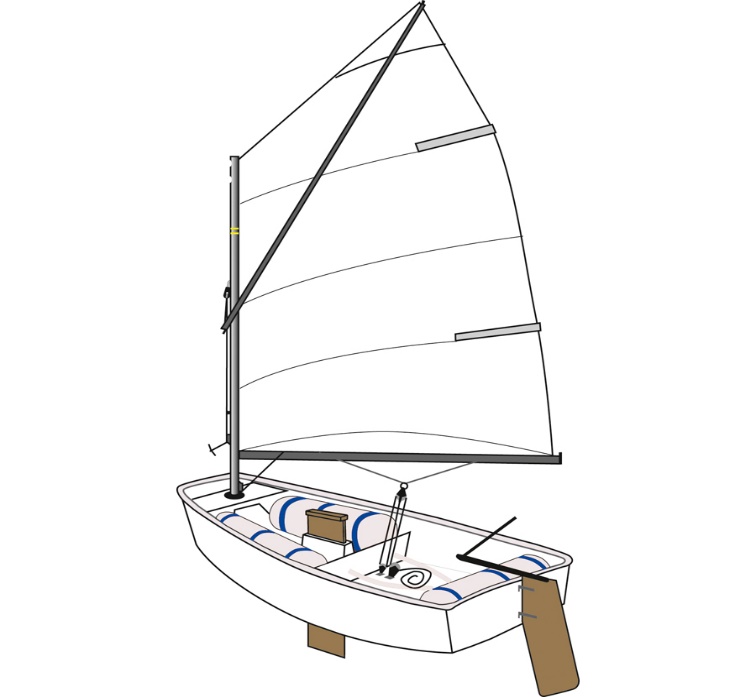 Föreningen KA1IF tillsammans med Föreningen Rindöborna och Rindögården planerar för seglarläger i sommar.Har du någon optimist som du vill sälja, låna ut eller skänka till Föreningarna för årets och förhoppningsvis även kommande somrars seglarläger?Kontakta Lukas Hallström på tel 073-558 70 12 eller mail lukas_hallis@hotmail.com